Сумська міська радаВиконавчий комітетРІШЕННЯ
	Розглянувши заяви ОСОБА 1., ОСОБА 2 та надані документи, відповідно до частини третьої статті 145 Сімейного кодексу України, пункту 21 глави ІІІ розділу І Правил державної реєстрації актів цивільного стану в Україні, затверджених наказом Міністерства юстиції України від 18.10.2000 № 52/5, враховуючи рішення комісії з питань захисту прав дитини від 28.11.2019, протокол № 17, керуючись підпунктом 4 пункту «б» частини першої статті 34, частиною першою статті 52 Закону України «Про місцеве самоврядування в Україні», виконавчий комітет Сумської міської радиВИРІШИВ:1. Присвоїти прізвище дитині, народженій ОСОБА 1 12.11.2019, –ОСОБА 3. 2. Присвоїти прізвище дитині, народженій  ОСОБА 2 03.11.2019, –ОСОБА 4. Міський голова						       	         О.М. ЛисенкоПодопригора 701-915Надіслати: Подопригорі В.В. - 3 екз.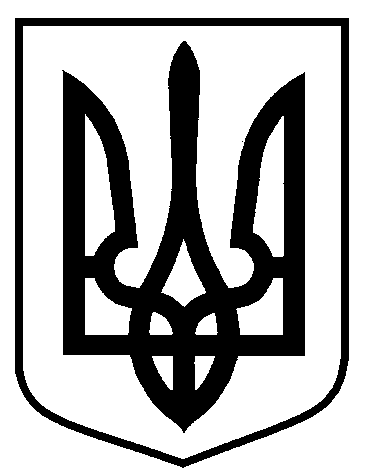 від 10.12.2019 № 735   Про присвоєння прізвищ дітям